Atendimento via telefone (3439-5272) Atendimento via email (jogos.sg@pucminas.br) Coordenadora: Profa. Marcelo Nery  JOGOS DIGITAISHorário de Atendimento ao Aluno – 2º Semestre de 2018Segunda-feiraTerça-feiraQuarta-feiraQuinta-feiraSexta-feiraNOITEMarcelo Nery09:00 às 12:00 hsMarcelo Nery09:00 às 12:00 hs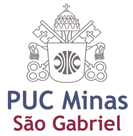 